ПРАВИТЕЛЬСТВО ЧЕЛЯБИНСКОЙ ОБЛАСТИПОСТАНОВЛЕНИЕот 20 января 2023 г. N 27-ПО порядке определения объема и предоставленияв 2023 году субсидий социально ориентированнымнекоммерческим организациям, осуществляющим деятельностьв области государственной молодежной политики, в целяхвозмещения понесенных затрат на формирование условийдля духовного, культурного, интеллектуального, физическогоразвития и самореализации молодежиПравительство Челябинской областиПОСТАНОВЛЯЕТ:1. Утвердить прилагаемый порядок определения объема и предоставления в 2023 году субсидий социально ориентированным некоммерческим организациям, осуществляющим деятельность в области государственной молодежной политики, в целях возмещения понесенных затрат на формирование условий для духовного, культурного, интеллектуального, физического развития и самореализации молодежи.2. Настоящее постановление подлежит официальному опубликованию.Исполняющий обязанностипредседателяПравительстваЧелябинской областиВ.В.МАМИНУтвержденпостановлениемПравительстваЧелябинской областиот 20 января 2023 г. N 27-ППорядокопределения объема и предоставления в 2023 году субсидийсоциально ориентированным некоммерческим организациям,осуществляющим деятельность в области государственноймолодежной политики, в целях возмещения понесенных затратна формирование условий для духовного, культурного,интеллектуального, физического развитияи самореализации молодежи1. Настоящий порядок определения объема и предоставления в 2023 году субсидий социально ориентированным некоммерческим организациям, осуществляющим деятельность в области государственной молодежной политики, в целях возмещения понесенных затрат на формирование условий для духовного, культурного, интеллектуального, физического развития и самореализации молодежи (далее именуются соответственно - Порядок, организации) разработан в соответствии со статьей 78-1 Бюджетного кодекса Российской Федерации, Федеральным законом от 12 января 1996 года N 7-ФЗ "О некоммерческих организациях" и определяет порядок, цели и условия предоставления из областного бюджета субсидий социально ориентированным некоммерческим организациям, осуществляющим деятельность в области государственной молодежной политики, в целях возмещения понесенных затрат на формирование условий для духовного, культурного, интеллектуального, физического развития и самореализации молодежи (далее именуются - субсидии), а также порядок возврата субсидий в случае нарушения условий, установленных при их предоставлении.Предоставление субсидий осуществляется в пределах средств, предусмотренных в областном бюджете на 2023 год, в соответствии со сводной бюджетной росписью, кассовым планом исполнения областного бюджета и в пределах лимитов бюджетных обязательств, предусмотренных на соответствующие цели Главному управлению молодежной политики Челябинской области.Субсидия предоставляется в рамках регионального проекта "Социальная активность" государственной программы Челябинской области "Повышение эффективности реализации молодежной политики в Челябинской области", утвержденной постановлением Правительства Челябинской области от 30.12.2020 г. N 780-П "О государственной программе Челябинской области "Повышение эффективности реализации молодежной политики в Челябинской области", и направлена на воспитание гармонично развитой и социально ответственной личности на основе духовно-нравственных ценностей народов Российской Федерации, исторических и национально-культурных традиций.Информация, содержащая сведения о субсидиях, размещается на едином портале бюджетной системы Российской Федерации в информационно-телекоммуникационной сети Интернет (далее именуется - Единый портал) не позднее 15 рабочего дня, следующего за днем принятия закона Челябинской области об областном бюджете (закона Челябинской области о внесении изменений в закон Челябинской области об областном бюджете).2. Органом государственной власти Челябинской области, до которого в соответствии с бюджетным законодательством Российской Федерации как получателя бюджетных средств доведены в установленном порядке лимиты бюджетных обязательств на предоставление субсидий на 2023 год, является Главное управление молодежной политики Челябинской области (далее именуется - Управление).3. Субсидии предоставляются в целях реализации государственной программы Челябинской области "Повышение эффективности реализации молодежной политики в Челябинской области", утвержденной постановлением Правительства Челябинской области от 30.12.2020 г. N 780-П "О государственной программе Челябинской области "Повышение эффективности реализации молодежной политики в Челябинской области", на возмещение понесенных затрат на формирование условий для духовного, культурного, интеллектуального, физического развития и самореализации молодежи в соответствии с региональным проектом "Социальная активность".Субсидии предоставляются в пределах ассигнований, предусмотренных в областном бюджете на 2023 год, в объеме фактически произведенных затрат.4. Субсидии предоставляются организациям на возмещение понесенных затрат на оплату расходов по подготовке, организации и проведению мероприятий, направленных на формирование условий для духовного, культурного, интеллектуального, физического развития и самореализации молодежи (далее именуются - мероприятия), в рамках следующих направлений расходов:материально-техническое оснащение мероприятий;оплата труда работников, принимающих участие в подготовке и проведении мероприятий, уплата страховых взносов на обязательное пенсионное страхование, обязательное социальное страхование, обязательное медицинское страхование в соответствии с законодательством Российской Федерации;оплата услуг экспертов;оплата расходов, связанных с арендой и содержанием помещений;приобретение товаров (работ, услуг), в том числе основных средств;организация питания участников мероприятий;приобретение канцелярских товаров;изготовление полиграфической и печатной продукции;приобретение и изготовление подарочной и сувенирной продукции;оплата банковских услуг;проведение рекламной кампании;оплата авторских и редакторско-режиссерских услуг;транспортные расходы (горюче-смазочные материалы, железнодорожные и авиабилеты, аренда автотранспорта);компенсация и оплата расходов на проживание;оплата организационных взносов;страхование жизни или здоровья добровольца (волонтера).5. Предоставление субсидий осуществляется по итогам отбора получателей субсидий (далее именуется - отбор), проводимого Управлением.Отбор осуществляется путем запроса предложений на основании заявок, направленных участниками отбора для участия в отборе, исходя из соответствия участников отбора критериям отбора, предусмотренным пунктом 6 настоящего Порядка, и очередности поступления заявок на участие в отборе.Условиями предоставления субсидий являются соответствие получателя субсидии критериям отбора получателей субсидий, а также требованиям к участникам отбора, предусмотренным настоящим Порядком.В целях проведения отбора Управление не позднее чем за 3 календарных дня до начала проведения отбора размещает на Едином портале, а также на официальном сайте Управления (www.molod.gov74.ru) в информационно-телекоммуникационной сети Интернет (далее именуется - официальный сайт Управления) на основании приказа Управления объявление о проведении отбора с указанием следующей информации:сроки проведения отбора;дата начала подачи или окончания приема заявок участников отбора, которая не может быть ранее 10 календарного дня, следующего за днем размещения объявления о проведении отбора;наименование, место нахождения, почтовый адрес, адрес электронной почты Управления;результаты предоставления субсидий;доменное имя, и (или) сетевой адрес, и (или) указатели страниц сайта в информационно-телекоммуникационной сети Интернет, на котором обеспечивается проведение отбора;критерии отбора, указанные в пункте 6 настоящего Порядка;требования к участникам отбора в соответствии с пунктом 7 настоящего Порядка и перечень документов в соответствии с пунктом 8 настоящего Порядка, представляемых участниками отбора для подтверждения их соответствия указанным требованиям;порядок подачи заявок участниками отбора и требования, предъявляемые к форме и содержанию заявок, подаваемых участниками отбора;порядок отзыва заявок участников отбора, порядок возврата заявок участников отбора, определяющий в том числе основания для возврата заявок участников отбора, порядок внесения изменений в заявки участников отбора;правила рассмотрения и оценки заявок участников отбора;порядок предоставления участникам отбора разъяснений положений объявления о проведении отбора, даты начала и окончания срока такого предоставления;срок, в течение которого победитель отбора должен подписать соглашение о предоставлении субсидии, предусмотренное пунктом 15 настоящего Порядка;условия признания победителя отбора уклонившимся от заключения соглашения о предоставлении субсидии, предусмотренного пунктом 15 настоящего Порядка;дата размещения результатов отбора на Едином портале и официальном сайте Управления, которая не может быть позднее 14 календарного дня, следующего за днем определения победителя отбора.6. Критерии отбора организаций для предоставления субсидий:1) организация является социально ориентированной некоммерческой организацией в соответствии с пунктом 1 статьи 31-1 Федерального закона от 12 января 1996 года N 7-ФЗ "О некоммерческих организациях";2) организация действует не менее одного года со дня ее государственной регистрации;3) деятельность организации направлена на работу с молодежью в соответствии с уставом организации;4) организация своевременно и в полном объеме представляет отчеты по ранее полученным из областного бюджета средствам;5) мероприятие, в целях возмещения понесенных затрат на проведение которого запрашивается субсидия, проведено организацией не ранее чем за 60 дней до начала проведения отбора в текущем году и направлено на:воспитание гражданственности, патриотизма, преемственности традиций, уважения к отечественной истории, историческим, национальным и иным традициям народов Российской Федерации;содействие общественной деятельности, направленной на поддержку молодежи;поддержку интеллектуальной деятельности граждан Российской Федерации;поддержку творческой деятельности граждан Российской Федерации;организацию подготовки повышения квалификации специалистов по работе с молодежью;обеспечение гарантий в сфере труда и занятости молодежи, содействие трудоустройству молодых граждан, в том числе посредством студенческих отрядов;профессиональное развитие молодых граждан;поддержку деятельности молодежных общественных объединений;содействие участию молодежи в добровольческой (волонтерской) деятельности;профилактику и охрану здоровья молодежи.7. Требования, которым должен соответствовать участник отбора по состоянию на 1 число месяца, предшествующего месяцу, в котором планируется проведение отбора:1) участник отбора зарегистрирован в установленном законодательством порядке, осуществляет в соответствии со своими учредительными документами виды деятельности, предусмотренные статьей 31-1 Федерального закона от 12 января 1996 года N 7-ФЗ "О некоммерческих организациях";2) участник отбора осуществляет свою деятельность на территории Челябинской области;3) у участника отбора отсутствует неисполненная обязанность по уплате налогов, сборов, страховых взносов, пеней, штрафов, процентов, подлежащих уплате в соответствии с законодательством Российской Федерации о налогах и сборах;4) у участника отбора отсутствует просроченная задолженность по возврату в областной бюджет субсидий, бюджетных инвестиций, предоставленных в том числе в соответствии с иными правовыми актами Челябинской области;5) у участника отбора отсутствует просроченная (неурегулированная) задолженность по денежным обязательствам перед Челябинской областью, за исключением случаев, установленных Правительством Челябинской области;6) участник отбора не находится в процессе реорганизации (за исключением реорганизации в форме присоединения к участнику отбора другого юридического лица), ликвидации, в отношении него не введена процедура банкротства, деятельность участника отбора не приостановлена в порядке, предусмотренном законодательством Российской Федерации;7) в реестре дисквалифицированных лиц отсутствуют сведения о дисквалифицированных руководителе, членах коллегиального исполнительного органа, лице, исполняющем функции единоличного исполнительного органа, или главном бухгалтере участника отбора;8) участник отбора не является иностранным юридическим лицом, в том числе местом регистрации которого является государство или территория, включенные в утверждаемый Министерством финансов Российской Федерации перечень государств и территорий, используемых для промежуточного (офшорного) владения активами в Российской Федерации (далее именуется - офшорная компания), а также российским юридическим лицом, в уставном (складочном) капитале которого доля прямого или косвенного (через третьих лиц) участия офшорных компаний в совокупности превышает 25 процентов (если иное не предусмотрено законодательством Российской Федерации). При расчете доли участия офшорных компаний в капитале российских юридических лиц не учитывается прямое и (или) косвенное участие офшорных компаний в капитале публичных акционерных обществ (в том числе со статусом международной компании), акции которых обращаются на организованных торгах в Российской Федерации, а также косвенное участие таких офшорных компаний в капитале других российских юридических лиц, реализованное через участие в капитале указанных публичных акционерных обществ;9) участник отбора не получает средства из областного бюджета на основании иных нормативных правовых актов Челябинской области на цели, установленные в пункте 4 настоящего Порядка;10) участник отбора не находится в перечне организаций и физических лиц, в отношении которых имеются сведения об их причастности к экстремистской деятельности или терроризму, либо в перечне организаций и физических лиц, в отношении которых имеются сведения об их причастности к распространению оружия массового уничтожения.8. Для участия в отборе организация в срок, указанный в объявлении о проведении отбора, представляет в Управление заявку на участие в отборе (далее именуется - заявка), содержащую следующие документы:заявление о предоставлении субсидии, содержащее информацию об организации и подтверждающее соответствие организации требованиям, указанным в пункте 7 настоящего Порядка, по форме, установленной Управлением;копию устава организации, подтверждающую, что деятельность организации направлена на работу с молодежью;копию свидетельства о государственной регистрации юридического лица;копию свидетельства о постановке на налоговый учет;документ, подтверждающий отсутствие просроченной (неурегулированной) задолженности по денежным обязательствам перед Челябинской областью, за исключением случаев, установленных Правительством Челябинской области, по состоянию на 1 число месяца, предшествующего месяцу, в котором планируется проведение отбора;документы, подтверждающие полномочия лица, подписавшего заявку (в случае подписания не руководителем организации);документы, подтверждающие статус руководителя организации;выписку из Единого государственного реестра юридических лиц, выданную не ранее чем за 30 календарных дней до дня подачи заявки;справку, подтверждающую отсутствие у организации неисполненной обязанности по уплате налогов, сборов, страховых взносов, пеней, штрафов, процентов, подлежащих уплате в соответствии с законодательством Российской Федерации о налогах и сборах, по состоянию на 1 число месяца, предшествующего месяцу, в котором планируется проведение отбора;справку, подтверждающую отсутствие у организации просроченной задолженности по возврату в областной бюджет субсидий, бюджетных инвестиций, предоставленных в том числе в соответствии с иными правовыми актами Челябинской области, по состоянию на 1 число месяца, предшествующего месяцу, в котором планируется проведение отбора;справку, подтверждающую, что в реестре дисквалифицированных лиц отсутствуют сведения о дисквалифицированных руководителе, членах коллегиального исполнительного органа, лице, исполняющем функции единоличного исполнительного органа, или главном бухгалтере организации по состоянию на 1 число месяца, предшествующего месяцу, в котором планируется проведение отбора;справку, подтверждающую, что организация не находится в перечне организаций и физических лиц, в отношении которых имеются сведения об их причастности к экстремистской деятельности или терроризму, либо в перечне организаций и физических лиц, в отношении которых имеются сведения об их причастности к распространению оружия массового уничтожения, по состоянию на 1 число месяца, предшествующего месяцу, в котором планируется проведение отбора;документы, содержащие сведения о том, что организация не находится в процессе реорганизации (за исключением реорганизации в форме присоединения к юридическому лицу, являющемуся участником отбора, другого юридического лица), ликвидации, в отношении нее не введена процедура банкротства, деятельность организации не приостановлена в порядке, предусмотренном законодательством Российской Федерации, по состоянию на 1 число месяца, предшествующего месяцу, в котором планируется проведение отбора;документ, содержащий сведения о том, что организация не получает средства из областного бюджета на основании иных нормативных правовых актов Челябинской области на цели, установленные настоящим Порядком, по состоянию на 1 число месяца, предшествующего месяцу, в котором планируется проведение отбора;документ, содержащий сведения о том, что организация не является офшорной компанией, а также российским юридическим лицом, в уставном (складочном) капитале которого доля прямого или косвенного (через третьих лиц) участия офшорных компаний в совокупности превышает 25 процентов, по состоянию на 1 число месяца, предшествующего месяцу, в котором планируется проведение отбора;описание проведенного мероприятия, содержащее его цели и задачи, а также достигнутые результаты;документ, выданный кредитной организацией, об открытии банковского счета с указанием реквизитов кредитной организации для зачисления средств субсидии, в двух экземплярах;копии документов о фактически произведенных затратах организации, связанных с проведением мероприятий, в том числе: сметы расходов на организацию мероприятия; банковских выписок, договоров на оплату работ (услуг); товарных накладных или актов выполненных работ; актов на списание расходных материалов; авансовых отчетов с приложениями в случае расходов, произведенных за наличный расчет;согласие на публикацию (размещение) в информационно-телекоммуникационной сети Интернет информации об участнике отбора, о подаваемой участником отбора заявке, иной информации об участнике отбора, связанной с отбором;согласие на обработку персональных данных (в случае, если в документах, представляемых организацией, содержатся персональные данные физических лиц);согласие организации на осуществление Управлением и органами государственного финансового контроля проверок в соответствии с пунктом 22 настоящего Порядка.Все документы должны быть прошиты, пронумерованы, заверены подписью руководителя организации с указанием даты заверения, фамилии, имени и отчества руководителя организации или уполномоченного на подписание документов работника организации с приложением соответствующей доверенности, заверенной печатью организации.Любые исправления в документах не допускаются.Ответственность за правильность оформления, достоверность, полноту, актуальность представленных для участия в отборе и получения субсидий документов, информации, сведений несут участники отбора.Заявка, поступившая в Управление после окончания срока приема заявок, установленного в объявлении о проведении отбора, не регистрируется и не рассматривается.Заявка может быть отозвана до окончания срока приема заявок путем направления в Управление соответствующего обращения организации. Отозванные заявки не учитываются при определении количества заявок, представленных на участие в отборе.9. Основаниями для отклонения заявки на стадии рассмотрения и оценки заявок являются:1) несоответствие участника отбора критериям отбора, указанным в пункте 6 настоящего Порядка;2) несоответствие участника требованиям, установленным в пункте 7 настоящего Порядка;3) подача участником отбора заявки после даты и (или) времени, определенных для подачи заявок;4) несоответствие представленной участником отбора заявки требованиям к заявкам, установленным в объявлении о проведении отбора;5) недостоверность представленной участником отбора информации, в том числе информации о месте нахождения и адресе организации.10. Рассмотрение заявок участников отбора осуществляется Управлением путем проверки документов, представленных участниками отбора, на предмет соответствия организаций критериям отбора, предусмотренным пунктом 6 настоящего Порядка, а также требованиям к участникам отбора, предусмотренным пунктом 7 настоящего Порядка, в срок не более 3 рабочих дней со дня, следующего за днем окончания срока приема заявок.По результатам рассмотрения заявок Управление в срок 5 рабочих дней со дня, следующего за днем окончания рассмотрения заявок, принимает решение и направляет организации уведомление:об отклонении заявки с указанием причин отклонения;о признании организации победителем отбора, а также о необходимости открытия счета в кредитной организации (в случае отсутствия у организации счета в кредитной организации).11. Победителем отбора признается организация, соответствующая критериям отбора, указанным в пункте 6 настоящего Порядка, и требованиям к участникам отбора, предусмотренным пунктом 7 настоящего Порядка, а также заявка которой подана в более раннюю дату, а при совпадении дат - в более ранее время.12. Основаниями для отказа в предоставлении субсидий являются:несоответствие представленных получателем субсидии документов требованиям, определенным пунктом 8 настоящего Порядка, или непредставление (представление не в полном объеме) указанных документов;установление факта недостоверности представленной получателем субсидии информации.13. Отбор организаций признается несостоявшимся в случае отсутствия заявок либо в случае, если всем организациям, подавшим заявки, было отказано в предоставлении субсидии в соответствии с настоящим Порядком. В этом случае проводится повторный отбор организаций.Объявление о проведении повторного отбора и срока приема документов размещается на официальном сайте Управления не позднее чем за 30 рабочих дней до даты окончания срока приема документов.Повторный отбор организаций проводится в порядке и на условиях, установленных настоящим Порядком.Требования, которым должны соответствовать организации, указанные в пункте 7 настоящего Порядка, и документы, предусмотренные пунктом 8 настоящего Порядка, представляются по состоянию на 1 число месяца, в котором был объявлен повторный отбор.14. В срок не более 2 рабочих дней со дня принятия решения по результатам рассмотрения заявок Управление утверждает победителя отбора приказом Управления с указанием размера субсидии в пределах бюджетных ассигнований и лимитов бюджетных обязательств, доведенных в установленном законодательством порядке Управлению на указанные цели, и заключает с получателем субсидии соглашение, предусмотренное пунктом 15 настоящего Порядка.15. Предоставление субсидии осуществляется на основании соглашения о предоставлении субсидии, заключенного между Управлением и получателем субсидии в соответствии с типовой формой, установленной Министерством финансов Челябинской области (далее именуется - Соглашение).Управление вправе устанавливать в Соглашении сроки и формы представления получателем субсидии дополнительной отчетности.Соглашение должно содержать в том числе условие о том, что в случае уменьшения Управлению ранее доведенных лимитов бюджетных обязательств, приводящего к невозможности предоставления субсидии в размере, определенном в Соглашении, осуществляется согласование новых условий Соглашения или расторжение Соглашения при недостижении согласия по новым условиям, а также условие о согласии получателя субсидии на осуществление в отношении него проверок Управлением и органами государственного финансового контроля.16. Управление в течение 3 рабочих дней со дня подписания приказа, указанного в пункте 14 настоящего Порядка, формирует и направляет в Министерство финансов Челябинской области заявку на организацию перечисления субсидии.17. Субсидия перечисляется получателю субсидии единовременно в размере, указанном в заявке на организацию перечисления субсидии, не позднее 10 рабочего дня, следующего за днем принятия Управлением решения о предоставлении субсидии, на расчетный счет получателя субсидии, открытый в кредитной организации.18. Субсидия не может быть использована на цели, не предусмотренные настоящим Порядком.19. В течение 14 календарных дней со дня, следующего за днем заключения Соглашения, Управление размещает на Едином портале, а также на официальном сайте Управления информацию о результатах рассмотрения заявок, включающую следующие сведения:дата, время и место проведения рассмотрения заявок;информация об участниках отбора, заявки которых были рассмотрены;информация об участниках отбора, заявки которых были отклонены, с указанием причин их отклонения, в том числе положений объявления о проведении отбора, которым не соответствуют такие заявки;наименование получателя (получателей) субсидии, с которым заключается Соглашение, и размер предоставляемой ему субсидии.20. Достигнутым результатом предоставления субсидий является проведение мероприятий, соответствующих требованиям, указанным в подпункте 5 пункта 6 настоящего Порядка.Точная дата завершения и конечное значение результата предоставления субсидий (конкретная количественная характеристика итогов) указываются в Соглашениях.21. Характеристики (показатели, необходимые для достижения результата предоставления субсидии) (далее именуются - характеристики):1) общее количество молодежи, принявшей участие в мероприятиях (человек);2) количество публикаций о проведенном мероприятии в информационно-телекоммуникационной сети Интернет (единиц).Значения характеристик устанавливаются в Соглашениях.22. Управление осуществляет в отношении организаций проверки соблюдения организациями порядка и условий предоставления субсидий, в том числе в части достижения результата их предоставления.Органы государственного финансового контроля осуществляют проверки в соответствии со статьями 268-1 и 269-2 Бюджетного кодекса Российской Федерации.23. Организация представляет отчет о достижении значений результата предоставления субсидии и характеристик по форме и в срок, установленные в Соглашении.24. Порядок возврата субсидий:1) в случае нарушения получателем субсидии условий, установленных при предоставлении субсидии, выявленного в том числе по фактам проверок, проведенных Управлением и органами государственного финансового контроля, а также в случае недостижения значения результата предоставления субсидии Управление направляет организации требование о возврате субсидии в течение 10 календарных дней с даты выявления нарушения;2) организация перечисляет денежные средства в областной бюджет в течение 10 календарных дней со дня получения от Управления требования о возврате субсидии.25. При наличии нераспределенного остатка средств областного бюджета, увеличении объемов финансирования из областного бюджета, привлечении дополнительных средств областного бюджета в 2023 году Управление проводит новый отбор в соответствии с настоящим Порядком.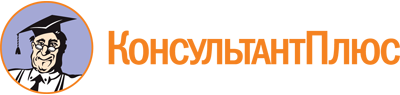 Постановление Правительства Челябинской области от 20.01.2023 N 27-П
"О порядке определения объема и предоставления в 2023 году субсидий социально ориентированным некоммерческим организациям, осуществляющим деятельность в области государственной молодежной политики, в целях возмещения понесенных затрат на формирование условий для духовного, культурного, интеллектуального, физического развития и самореализации молодежи"
(вместе с "Порядком определения объема и предоставления в 2023 году субсидий социально ориентированным некоммерческим организациям, осуществляющим деятельность в области государственной молодежной политики, в целях возмещения понесенных затрат на формирование условий для духовного, культурного, интеллектуального, физического развития и самореализации молодежи")Документ предоставлен КонсультантПлюс

www.consultant.ru

Дата сохранения: 30.06.2023
 